Fill and send toReconfigurable Systems Laboratory at Ritsumeikan Universityvia E-mail: ml-rsl-adm@ml.ritsumei.ac.jp or Fax: +81-77-561-2814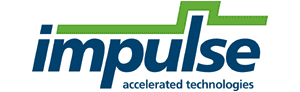 Impulse C/CoDeveloper License Request Formfor ICFPT Design Competition 2013 and IEICE RECONF Design Competition 2013Notice: Issued license is intended for ICFPT Design Competition 2013 and IEICE RECONF Design Competition 2013 purposes only.If commercial work or other purposes are done while using this license, 
a payment based on the lease pricing structure is expected.User informationDate:Affiliation:Name:Phone:Address1:Address2:E-mail:MAC address: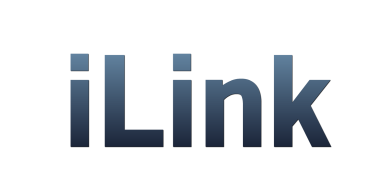 アイリンク合同会社http://www.ilink.co.jp